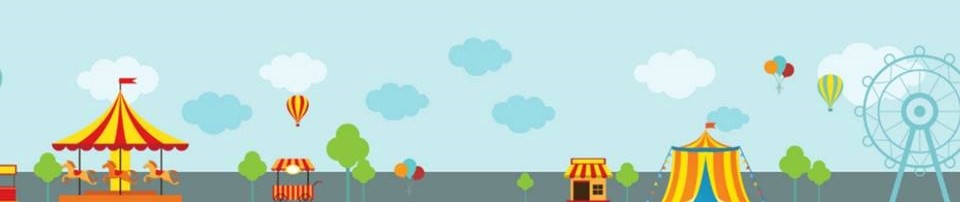 2021 Kalgoorlie-BoulderCommunity FairCookerySchedule & Guidelines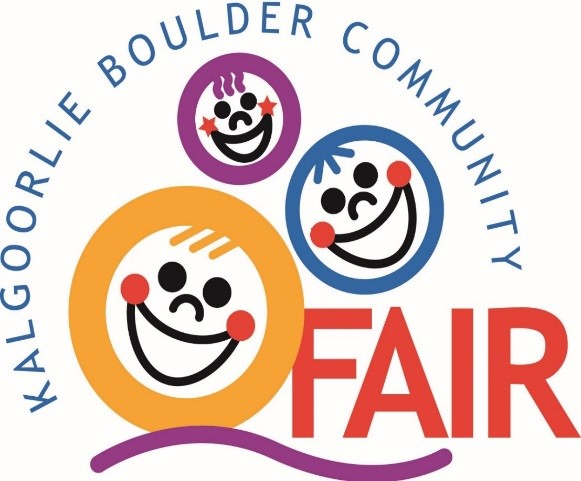 ENTRY CONDITIONSEntry Forms will be accepted from one month prior to the Fair (Mail, in person or by email).The closing date for entry forms will be Wednesday 24 March. This will enable to Organisers to establish the amount of space that will be required to display the entries.Late entries will be accepted at the discretion of the organiser. The Fair Society Executive committee can alter the Guidelines at any time for the betterment of all involved in any of the classes in the competition.  Entry forms and entry fee can be dropped off to Fair office at the Cruickshank Sports Arena on the following days:Monday 22 March to Thursday 25 March between 10am and 4pm. If you need to make alternate arrangements, please call the Fair Office on 08 9021 4995.Entry Forms will not be accepted after 5pm Thursday 25 March. Payment for entries can be made at the time of delivering your entry.All classes are open to all community members, community groups and schools, with the exception of judges and their immediate families.Prizes will be awarded at 6pm Saturday 27 March.Entries can be collected after 8pm Saturday 27 March or between 9am -11am Sunday 28 March.  Please bring containers/boxes for collecting your items.Judging will take place 6pm Thursday 25 March.Entrants will be deemed to have accepted these rules and to agree to be bound by them when registering for this competition.  REGULATIONSNo factory-made goods will be allowed in this section.All work must be the work of the exhibitor and cannot be displayed on any form of social      media prior to the judging.Only one (1) entry allowed for each Exhibitor in each class.Each exhibit cannot be entered in more than one class.Each exhibit must be able to be carried by one person.The Society reserves the right to declare no competition in any class in which there      are less than three entries.Should the Judge consider the exhibits do not meet standards, the Society may     withhold any or all of the prizes. The Judge's decision shall be final and no     correspondence shall be entered into.All Cookery exhibits to be cut by the Judges except where advised.The Judges shall have the right to sample all foods and preserves.The Society reserves the right to display only such exhibits as it deems fit and      practicable.The Society reserves the right to destroy cookery exhibits that ferment or show signs of mould during any period of the Fair.The officials of the Society will exercise all reasonable care with work submitted but will not be responsible for the loss of or any damage to the entry whilst in their custody.Should any dispute arise for which no specific rule is laid down the matter in dispute shall be referred to the President, whose decision shall be final.No refunds will be given for entries not presented or not adhering to the schedule      regulations. "For Sale" cards or notices are not allowed on exhibitsThe exhibitor irrevocably consents to the Society publishing or reproducing in any      manner whatsoever any particulars or information in relation to their exhibits; the     publication or reproduction may be in a printed form or visual image through electronic     means and/or on the internet.PRIZESAll entries will receive a Certificate. Prize money will be awarded for 1st and 2nd places in all sections.The winning entry in each category will receive a Champion Certificate and prize money.Prize Money TBA for 1st and 2nd placesChampion of Cookery item in Fair - Trophy/Ribbon   Best in Fair Categories – Prize TBAENTRY FEE  	1-4 entries 	$2.00             5+ entries 	$5.00CAKE DECORATING REGULATIONS The exhibit must be the sole work of the exhibitor and cannot be displayed on any form of social media prior to judging.The Exhibitor must not be employed or have a business in the field of cake decorationEach exhibit must be the work of the exhibitor in accordance with Regulation 2.Each exhibit must be able to be carried by one (1) person.COOKERY CATERGORIESBEST IN SHOWClassesClass 1:     Boiled fruit cake. Class 2:     Chocolate bar cake – not icedClass 3:     PreservesClass 4:     Anzac Biscuits – 4 onlyClass 5:     Cake Decoration – Royal Icing/Fondant Cake decoratingBREAD/SCONES/CAKES/BISCUITS/SLICEClass 6:     	Homemade White Bread LoafClass 7:     	Homemade Grain Bread LoafClass 8:     	Banana Bread – not icedClass 9:    	Carrot cake – not icedClass 10:   	Elderflower cake – icedClass 11:   	Lamingtons – 4 onlyClass 12:	Sponge cake – not icedClass 13: 	Madeira Cake – icedClass 14: 	Patty Cakes, simple icing no decoration 4 onlyClass 15: 	Plain scones, 3Class 16: 	Scones Fruit, 3 onlyClass 17: 	Pumpkin scones, 3 Class 18: 	Pikelets, 4 onlyClass 19: 	Sweet sliceClass 20:	 Savoury SliceClass 21: 	Cake Decoration – contemporary Wedding CakeClass 22:	Cake Decoration – Contemporary Celebration CakeClass 23:	 Chutney Class 24:	 RelishClass 25.	 JamClass 26:	 MarmaladeClass 27:	 SauceClass 28:	 PestoClass 29:	 Lemon ButterClass 30:	 Passionfruit ButterYOUTH COOKERYAll exhibits to receive a Certificate1st Prize and 2nd Prize awardedBest in Show – Prize TBA8 and UNDER Classes 	Class 1:	Scones Plain – 2 onlyClass 2:	Rock Cakes 2 onlyClass 3:	Pikelets – 3 onlyClass 4: 	Patty Cakes – iced – 4onlyClass 5: 	Sweet Biscuit -2 onlyClass 6:	Decorated Round Cake9-12 yearsClass 1:	Scones Plain – 2 onlyClass 2:	Sweet Biscuits – 2 onlyClass 3	:	Pikelets – 3 onlyClass 4:	Patty Cakes – Iced - 4 onlyClass 5:	Savoury Muffin – 2 onlyClass 6:	Decorated Square Cake13-17 yearsClass 1:	Scones Plain – 2 onlyClass 2:	 Scones Fruit – 2 onlyClass 3:	Chocolate Bar Cake (not sponge)- icedClass 4:	 Patty Cakes – Iced 4 onlyClass 5	:	Savoury biscuit – 2 onlyClass 6:	Sweet SliceClass 7:	Cake Decoration – Contemporary Party CakeCHECKLISTA separate entry form is to be used for each Exhibitor. Submission of entry forms close on Wednesday 24 March. No late entries will be accepted. Please check entry guidelines for further information.Kalgoorlie Boulder Community Fair Society Inc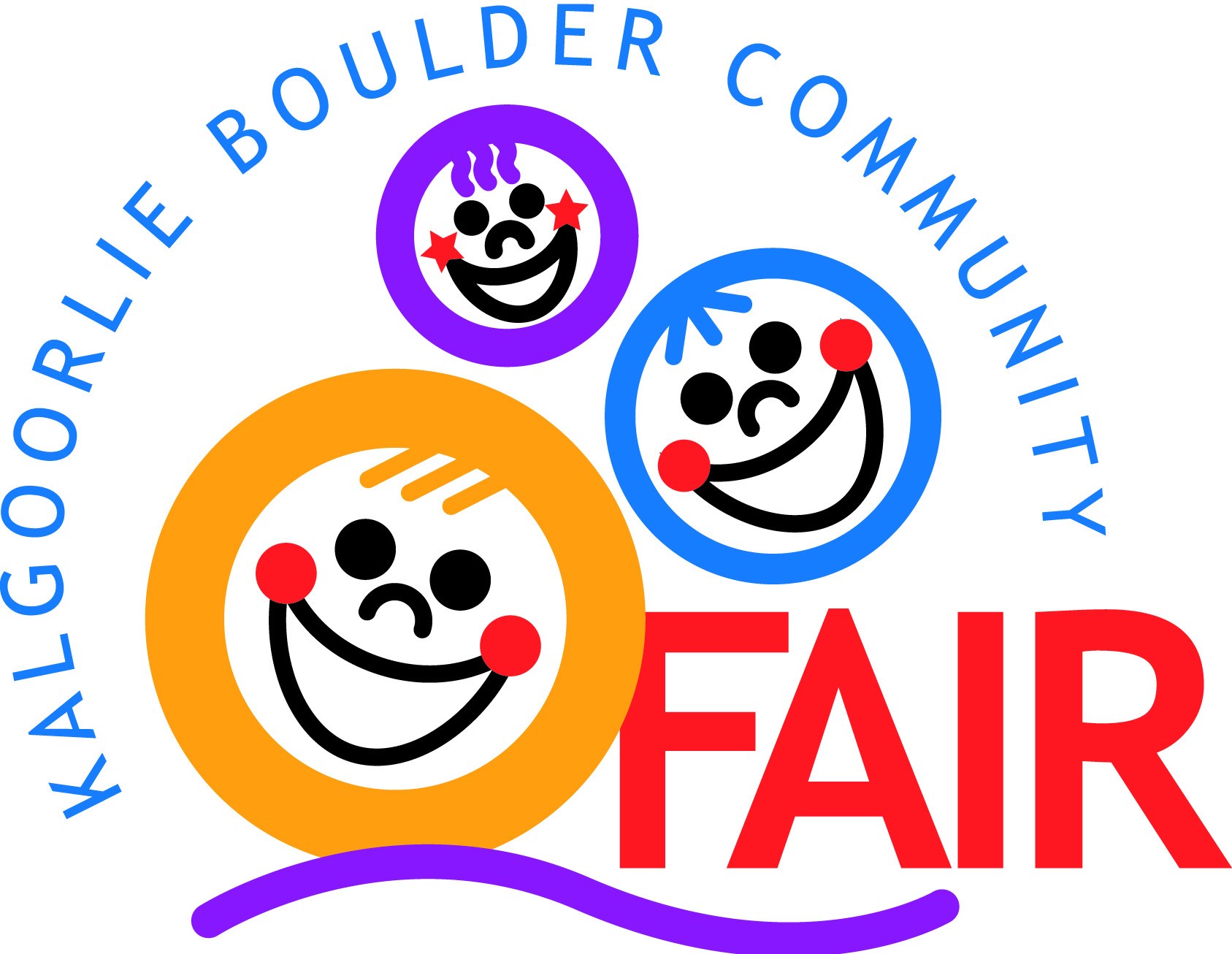 PO Box 399 Kalgoorlie WA 6430Telephone: (08) 9021 4995E-Mail Address: info@kbfair.org.au Website: www.kbfair.org.au2021 Kalgoorlie-Boulder Community FairCooking & Preserves Entry FormI certify that the particulars below are correct, and I agree to conform to and accept the rules and regulations governing this Fair, as printed in the schedule of prizes, and I hereby hold the Society FREE from any liability in respect of any mistakes or errors which may be made in connection with these entries or in the catalogue of exhibits.I give permission for my name and/or photo to be published for any publicity or award reason in association with the Kalgoorlie-Boulder Community Fair.NAME: ____________________________________	PHONE: __________________________POSTAL ADDRESS: ________________________________________________________________SIGNATURE: ______________________________________________________________________RECORD OF ENTRIESReceived from: ________________________________________________________________________   Item Type and Number: ________________________________________________________________Signed: ________________________________________ Date: _________________________________ Entry Fee ReceiptRECORD OF COLLECTION OF ENTRIESItems collected: _____________ Date collected: ____________ Prizemoney (if app)____________Signed: ____________________________ Fair Society authorised person: _______________________Entry Forms(Latest)Wednesday 24 March 2021  4pmFair Office or PO Box 399 KalgoorlieEntry drop offThursday 25 MarchFrom 4pm – 6pmFair OfficeJudgingThursday 25 March6pmPrize PresentationsSaturday 27 March 6pmPickup of entriesSaturday 27 March After 8pmPickup of entriesSunday 28 March 9-11am